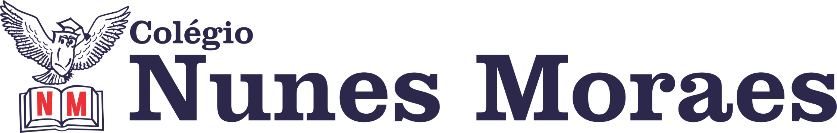 AGENDA DIÁRIA 1º ANO – 10 DE JUNHO 1ª AULA: PORTUGUÊS.Capítulo 8: Conto.Aprendizagem Essencial: Ler, escutar e compreender em colaboração com os colegas e com a ajuda do professor, o gênero textual conto.Link da aula: https://youtu.be/GNc5LYIA5vk Atividades propostas: Abertura do capítulo na pág.: 78. Leitura e compreensão da primeira parte do texto proposto na pág.: 79.2ª AULA:  MATEMÁTICA.Capítulo 9: Construção de fatos básicos da adição.Aprendizagem Essencial: Resolver problemas do campo aditivo envolvendo os significados de comparar, juntar, acrescentar, separar e tirar.Link da aula: https://youtu.be/9_NeoqFAaNg Atividades propostas: Abertura do capítulo 9 nas págs:60 e 61Atividade no livro pág.: 63.Recortar anexo 3 nas págs.: 95 a 97.3ª AULA: NATUREZA E SOCIEDADE.Avaliação de natureza e sociedade.4ª AULA: EXTRAAté a próxima aula!